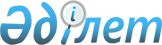 Об организации и объемах общественных работ за счет средств местного бюджета
					
			Утративший силу
			
			
		
					Постановление акимата Айтекебийского района Актюбинской области от 1 апреля 2011 года № 105. Зарегистрировано Управлением юстиции Айтекебийского района Актюбинской области 28 апреля 2011 года № 3-2-106. Утратило силу постановлением акимата Айтекебийского района Актюбинской области от 07 июля 2016 года № 125      Сноска. Утратило силу постановлением акимата Айтекебийского района Актюбинской области от 07.07.2016 № 125

      В соответствии подпункта 13) пункта 1 статьи 31, статьи 37 Закона Республики Казахстан от 23 января 2001 года № 148 "О местном государственном управлении и самоуправлении в Республике Казахстан", подпункта 5 статьи 7 и cтатьи 20 Закона Республики Казахстан от 23 января 2001 года № 149 "О занятости населения" и раздела 2 правил организации и финансирования общественных работ утвержденный постановлением Правительства Республики Казахстан от 19 июня 2001 года № 836 "О мерах по реализации Закона Республики Казахстан от 23 января 2001 года "О занятости населения" акимат района ПОСТАНОВЛЯЕТ:

      1. Утвердить перечень организаций, в которых будут проводиться общественные работы, виды общественных работ, размеры заработной платы труда участников согласно приложению.

      2. Государственное учреждение "Айтекебийский районный отдел занятости и социальных программ" обеспечить привлечение безработных к общественным работам.

      3. Государственное учреждение "Айтекебийский районный отдел экономики и бюджетного планирования" обеспечить осуществление финансирование общественных работ за счет средств местного бюджета.

      4. Признать утратившим силу постановление акимата Айтекебийского района "О финансировании общественных работ, организации общественно - оплачиваемых работ" от 1 марта 2010 года № 49 (зарегистрировано в Реестре государственной регистрации нормативных правовых актов за № 3-2-91, опубликованное 22 и 29 апреля 2010 года в газете "Жаңалық жаршысы" № 17 (1583,) № 18 (1584)).

      5. Контроль за исполнение настоящего постановления возложить на заместителя акима района курирующего данный вопрос.

      6. Настоящее постановление вводится в действие по истечении десяти календарных дней после дня их первого официального опубликования.

 Перечень организаций, в которых будут проводиться общественные работы, виды общественных работ, размеры заработной платы труда участников
					© 2012. РГП на ПХВ «Институт законодательства и правовой информации Республики Казахстан» Министерства юстиции Республики Казахстан
				Аким района

Е. Есенбаев

Приложение к постановлению акимата
Айтекебийского района
от 1 апреля 2011 года № 105№

Наименование организации

Виды работ

Объем работ

Финансирова

ние

№

Наименование организации

Виды работ

Объем работ

Размер выплаты (тенге)

1

2

3

4

5

1

ГУ Аппарат акима Комсомольского сельского округа

Проект "Благоустройство". Благоустройство и уборка дворов, скверов, парков и населенных пунктов. Посадка и уход за зелеными насаждениями, обрезка деревьев, посадка цветников, разбивка парков, их очистка и уборка. Организация игровых и спортивных площадок для детей. Проект "Строительная бригада", Прокладка и ремонт водопроводных, канализационных и других коммуникаций, ремонт школ, детских садов, больниц, объектов бюджетной сферы. Проект "Перепись". Помощь в составлении социальной карты малообеспеченных семей. Участие в организации республиканских, региональных компаний (перепись населения, призывная компания). Проект "Другие виды работ". Курьер, доставка документов по организациям и прочим инстанциям.

4 населенных пункта (Комсомол, Талдысай, Богеткол, Таскожа)

1 мин. зарплата

2

ГУ Аппарат акима Айкенского сельского округа

Проект "Благоустройство". Посадка и уход за зелеными насаждениями, их очистка и уборка. Сезонная помощь в выращивании, заготовке, уборке сельскохозяйственных продукций. Прививка и искусственное осеменение скота. Проект "Сарбазы". Охрана правопорядка. Проект "Родные просторы". Расчистка лесопосадки, заготовка топлива, расчистка, рудников, водоемов и колодцев. Проект "Участие подростков и молодежи в работах в созданных сельских клубах". Проект "Другие виды работ". Курьер, доставка документов по организациям и прочим инстанциям.

3 населенных пункта (Айке, Теренсай, Мир)

1 мин. зарплата

3 

ГУ Аппарат акима Актастинского сельского округа

Проект "Благоустройство". Благоустройство и очистка дворов, цветников, парков. Проект "Память". Восстановление заповедных зон, охрана и уход за ними. Проект "Сельскохозяйственные работы". Прививка скота, взятие крови у скота, искусственное осеменение. 

2 больших населенных пункта (Актасты, Толыбай)

1 мин. зарплата

4

ГУ Аппарат акима Аккольского сельского округа

Проект "Благоустройство". Посадка и уход за зелеными насаждениями, их очистка и уборка. Сезонная помощь в выращивании, заготовке, уборке сельскохозяйственных продукций. Прививка и искусственное осеменение скота. Проект "Сарбазы". Охрана правопорядка. Проект "Родные просторы". Расчистка лесопосадки, заготовка топлива, расчистка водоемов, рудников и колодцев. Проект "Участие подростков и молодежи в работах в созданных сельских клубах". Проект "Другие виды работ". Курьер, доставка документов по организациям и прочим инстанциям.

1 населенный пункт (Аккол)

1 мин. зарплата

5

ГУ Аппарат акима Аралтогайского сельского округа

Проект "Благоустройство". Посадка и уход за зелеными насаждениями, их очистка и уборка. Сезонная помощь в выращивании, заготовке, уборке сельскохозяйственных продукций. Прививка и искусственное осеменение скота. Проект "Сарбазы". Охрана правопорядка. Проект "Родные просторы". Расчистка лесопосадки, заготовка топлива, расчистка водоемов, рудников и колодцев. Проект "Участие подростков и молодежи в работах в созданных сельских клубах". Проект "Другие виды работ". Курьер, доставка документов по организациям и прочим инстанциям.

3 населенных пункта (Аралтогай, Милы, Улгайсын)

1 мин. зарплата

6

ГУ Аппарат акима Баскудукского сельского округа 

Проект "Благоустройство". Посадка и уход за зелеными насаждениями, их очистка и уборка. Сезонная помощь в выращивании, заготовке, уборке сельскохозяйственных продукций. Прививка и искусственное осеменение скота. Проект "Сарбазы". Охрана правопорядка. Проект "Родные просторы". Расчистка лесопосадки, заготовка топлива, расчистка водоемов, рудников и колодцев. Проект "Участие подростков и молодежи в работах в созданных сельских клубах". Проект "Другие виды работ". Курьер, доставка документов по организациям и прочим инстанциям. Проект "Память". Восстановление историко-архитектурных памятников, заповедных зон, охрана и уход за ними. Благоустройство, уборка и охрана кладбищ, братских могил.

2 населенных пункта (Баскудук, Сарбулак)

1 мин. зарплата

7

ГУ Аппарат акима Жабасакского сельского округа

Проект "Благоустройство". Посадка и уход за зелеными насаждениями, их очистка и уборка. Сезонная помощь в выращивании, заготовке, уборке сельскохозяйственных продукций. Прививка и искусственное осеменение скота. Проект "Сарбазы". Охрана правопорядка. Проект "Родные просторы". Расчистка лесопосадки, заготовка топлива, расчистка водоемов, рудников и колодцев. Проект "Участие подростков и молодежи в работах в созданных сельских клубах". Проект "Другие виды работ". Курьер, доставка документов по организациям и прочим инстанциям.

2 населенных пункта (Жабасак, Аккум)

1 мин. зарплата

8

ГУ Аппарат акима Жамбылского сельского округа

Проект "Благоустройство". Посадка и уход за зелеными насаждениями, их очистка и уборка. Сезонная помощь в выращивании, заготовке, уборке сельскохозяйственных продукций. Прививка и искусственное осеменение скота. Проект "Сарбазы". Охрана правопорядка. Проект "Родные просторы". Расчистка лесопосадки, заготовка топлива, расчистка водоемов, рудников и колодцев. Проект "Участие подростков и молодежи в работах в созданных сельских клубах". Проект "Другие виды работ". Курьер, доставка документов по организациям и прочим инстанциям.

1 населенный пункт (Жамбыл)

1 мин. зарплата

9

ГУ Аппарат акима Кайрактинского сельского округа

Проект "Благоустройство". Посадка и уход за зелеными насаждениями, их очистка и уборка. Сезонная помощь в выращивании, заготовке, уборке сельскохозяйственных продукций. Прививка и искусственное осеменение скота. Проект "Сарбазы". Охрана правопорядка. Проект "Родные просторы". Расчистка лесопосадки, заготовка топлива, расчистка водоемов, рудников и колодцев. Проект "Участие подростков и молодежи в работах в созданных сельских клубах". Проект "Другие виды работ". Курьер, доставка документов по организациям и прочим инстанциям.

1 населенный пункт (Талдык)

1 мин. зарплата

10

ГУ Аппарат акима Карабутакского сельского округа

Проект "Благоустройство". Посадка и уход за зелеными насаждениями, их очистка и уборка. Сезонная помощь в выращивании, заготовке, уборке сельскохозяйственных продукций. Прививка и искусственное осеменение скота. Проект "Сарбазы". Охрана правопорядка. Проект "Родные просторы". Расчистка лесопосадки, заготовка топлива, расчистка водоемов, рудников и колодцев. Проект "Участие подростков и молодежи в работах в созданных сельских клубах". Проект "Другие виды работ". Курьер, доставка документов по организациям и прочим инстанциям.

4 населенных пункта (Карабутак, Белкопа, Корпе, Жароткел)

1 мин. зарплата

11

ГУ Аппарат акима Кумкудукского сельского округа

Проект "Благоустройство". Посадка и уход за зелеными насаждениями, их очистка и уборка. Сезонная помощь в выращивании, заготовке, уборке сельскохозяйственных продукций. Прививка и искусственное осеменение скота. Проект "Сарбазы". Охрана правопорядка. Проект "Родные просторы". Расчистка лесопосадки, заготовка топлива, расчистка водоемов, рудников и колодцев. Проект "Участие подростков и молодежи в работах в созданных сельских клубах". Проект "Другие виды работ". Курьер, доставка документов по организациям и прочим инстанциям.

1 населенный пункт (Карашатау)

1 мин. зарплата

12

ГУ Аппарат акима Кызылжулдызкого сельского округа

Проект "Благоустройство". Посадка и уход за зелеными насаждениями, их очистка и уборка. Сезонная помощь в выращивании, заготовке, уборке сельскохозяйственных продукций. Прививка и искусственное осеменение скота. Проект "Сарбазы". Охрана правопорядка. Проект "Родные просторы". Расчистка лесопосадки, заготовка топлива, расчистка водоемов, рудников и колодцев. Проект "Участие подростков и молодежи в работах в созданных сельских клубах". Проект "Другие виды работ". Курьер, доставка документов по организациям и прочим инстанциям.

1 населенный пункт (Аралтобе)

1 мин. зарплата

13

ГУ Аппарат акима Саратского сельского округа

Проект "Благоустройство". Посадка и уход за зелеными насаждениями, их очистка и уборка. Сезонная помощь в выращивании, заготовке, уборке сельскохозяйственных продукций. Прививка и искусственное осеменение скота. Проект "Сарбазы". Охрана правопорядка. Проект "Родные просторы". Расчистка лесопосадки, заготовка топлива, расчистка водоемов, рудников и колодцев. Проект "Участие подростков и молодежи в работах в созданных сельских клубах". Проект "Другие виды работ". Курьер, доставка документов по организациям и прочим инстанциям.

1 населенный пункт (Сарат)

1 мин. зарплата

14

ГУ Аппарат акима Сулуколского сельского округа

Проект "Благоустройство". Посадка и уход за зелеными насаждениями, их очистка и уборка. Сезонная помощь в выращивании, заготовке, уборке сельскохозяйственных продукций. Прививка и искусственное осеменение скота. Проект "Сарбазы". Охрана правопорядка. Проект "Родные просторы". Расчистка лесопосадки, заготовка топлива, расчистка водоемов, рудников и колодцев. Проект "Участие подростков и молодежи в работах в созданных сельских клубах". Проект "Другие виды работ". Курьер, доставка документов по организациям и прочим инстанциям.

1 населенный пункт (Сулукол)

1 мин. зарплата

15

ГУ Аппарат акима Ушкаттинского сельского округа

Проект "Благоустройство". Посадка и уход за зелеными насаждениями, их очистка и уборка. Сезонная помощь в выращивании, заготовке, уборке сельскохозяйственных продукций. Прививка и искусственное осеменение скота. Проект "Сарбазы". Охрана правопорядка. Проект "Родные просторы". Расчистка лесопосадки, заготовка топлива, расчистка водоемов, рудников и колодцев. Проект "Участие подростков и молодежи в работах в созданных сельских клубах". Проект "Другие виды работ". Курьер, доставка документов по организациям и прочим инстанциям.

1 населенных пункта (Ушкатты)

1 мин. зарплата

16

ГУ Айтекебийский районный отдел казначейства

Проект "Благоустройство". Посадка и уход за зелеными насаждениями, очистка и уборка дворов. Проект "Другие виды работ". Курьер, доставка документов по организациям и прочим инстанциям.

1 мин. зарплата

17

ГУ "Айтекебийский районный отдел земельных отношений"

Проект "Благоустройство". Посадка и уход за зелеными насаждениями, очистка и уборка дворов. Проект "Другие виды работ". Курьер, доставка документов по организациям и прочим инстанциям. Помощь в измерении земли.

1 мин. зарплата

18

ГУ "Айтекебийский районный отдел образования, физической культуры и спорта"

Проект "Благоустройство". Посадка и уход за зелеными насаждениями, очистка и уборка дворов. Проект "Другие виды работ". Курьер, доставка документов по организациям и прочим инстанциям.

1 мин. зарплата

19

ГУ Налоговое управление по Айтекебийскому району

Проект "Благоустройство". Посадка и уход за зелеными насаждениями, очистка и уборка дворов. Проект "Другие виды работ". Курьер, доставка документов по организациям и прочим инстанциям.

1 мин. зарплата

20

Государственный архив Айтекебийского района

Проект "Другие виды работ". Помощь в восстановлении прежних видов документов. Курьер, доставка документов по организациям и прочим инстанциям.

1 мин. зарплата

21

ГУ "Отдел по делам обороны Айтекебийского района"

"Перепись". Помощь в составлении социальной карты малообеспеченных семей. Участие в организации республиканских, региональных компаний (перепись населения, призывная компания). Проект "Другие виды работ". Курьер, доставка документов по организациям и прочим инстанциям.

1 мин. зарплата

22

Государственный центр по выплате пенсий

Проект "Благоустройство". Посадка и уход за зелеными насаждениями, очистка и уборка дворов. Проект "Другие виды работ". Курьер, доставка документов по организациям и прочим инстанциям.

1 мин. зарплата

23

Профессиональный лицей № 9

Проект "Строительная бригада". Ремонт водопроводных, канализационных и других коммуникаций. Проект "Благоустройство". Посадка и уход за зелеными насаждениями, очистка и уборка дворов. Проект "Другие виды работ". Курьер, доставка документов по организациям и прочим инстанциям.

1 мин. зарплата

24

Уголовно-исполнительная инспекция

Проект "Сарбазы". Охрана правопорядка. Помощь в регистрации граждан освобожденных из мест лишения свободы. Проект "Другие виды работ". Курьер, доставка документов по организациям и прочим инстанциям.

1 мин. зарплата

25

ГУ Айтекебийский отдел культуры и развития языков

Проект "Содействие в проведении мероприятий". Помощь при организации масштабных мероприятий культурного развлечения. Проект "Другие виды работ". Курьер, доставка документов по организациям и прочим инстанциям.

1 мин. зарплата

26

Центр внешкольного образования

Проект "Содействие в проведении мероприятий". Проведение культурно-развлекательных мероприятий для детей и подростков. Проект "Другие виды работ". Курьер, доставка документов по организациям и прочим инстанциям.

1 мин. зарплата

27

ГУ Айтекебийский районное Управление юстиции

Проект "Другие виды работ". Курьер, доставка документов по организациям и прочим инстанциям. Проект "Благоустройство". Посадка и уход за зелеными насаждениями, очистка и уборка дворов.

1 мин. зарплата

28

Отделение Казпочты почты

Проект "Другие виды работ". Курьер, доставка документов по организациям и прочим инстанциям. Проект "Благоустройство". Посадка и уход за зелеными насаждениями, очистка и уборка дворов.

1 мин. зарплата

29

ГУ Аппарат Акима Айтекебийского района

Проект "Другие виды работ". Курьер, доставка документов по организациям и прочим инстанциям. Проект "Благоустройство". Посадка и уход за зелеными насаждениями, очистка и уборка дворов.

1 мин. зарплата

30

Прокуратура Айтекебийского района

Проект "Другие виды работ". Курьер, доставка документов по организациям и прочим инстанциям. Проект "Благоустройство". Посадка и уход за зелеными насаждениями, очистка и уборка дворов.

1 мин. зарплата

31

Айтекебийский районный отдел жилищно-коммунального хозяйства ПТ и АД

Проект "Другие виды работ". Курьер, доставка документов по организациям и прочим инстанциям. Проект "Благоустройство". Посадка и уход за зелеными насаждениями, очистка и уборка дворов.

1 мин. зарплата

32

Айтекебийский районный суд

Проект "Другие виды работ". Курьер, доставка документов по организациям и прочим инстанциям. Проект "Благоустройство". Посадка и уход за зелеными насаждениями, очистка и уборка дворов.

1 мин. зарплата

33

Айтекебийская районная библиотека

Проект "Благоустройство". Посадка и уход за зелеными насаждениями, очистка и уборка дворов. Проект "Книге вторую жизнь". Помощь в восстановлении книжного фонда библиотек школ и публичных библиотек города и районов. Помощь в реставрации книг с заменой отдельных листов и обложек. Проект "Другие виды работ". Курьер, доставка документов по организациям и прочим инстанциям.

1 мин. зарплата

34

ГУ "Айтекебийский районный отдел экономики, бюджетного планирования и предпринимательства"

Проект "Другие виды работ". Курьер, доставка документов по организациям и прочим инстанциям. Проект "Благоустройство". Посадка и уход за зелеными насаждениями, очистка и уборка дворов.

1 мин. зарплата

35

Айтекебийский районный отдел внутренних дел

Проект "Другие виды работ". Курьер, доставка документов по организациям и прочим инстанциям. Проект "Благоустройство". Посадка и уход за зелеными насаждениями, очистка и уборка дворов.

1 мин. зарплата

 

 

36

 

ГУ "Айтекебийский районный отдел занятости и социальных программ" 

Проект "Другие виды работ". Курьер, доставка документов по организациям и прочим инстанциям. Проект "Благоустройство". Посадка и уход за зелеными насаждениями, очистка и уборка дворов.

 

 

1 мин. зарплата

37

Комитет национальной безопасности по Айтекебийскому району

Проект "Другие виды работ". Курьер, доставка документов по организациям и прочим инстанциям. Проект "Благоустройство". Посадка и уход за зелеными насаждениями, очистка и уборка дворов.

 

 

1 мин. зарплата

